Escuela Comercial Cámara de Comercio S.C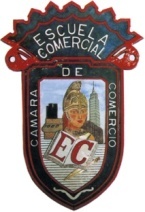 Chiapas 81                                                        Guía para Examen FinalProfesora: Lic. Brenda Hernández GonzálezMateria: SERVICIO DE ALIMENTOS Y BEBIDASGrupo: 43-AQue estados integran la zona del GolfoEscribe el nombre de los estados de la Zona centroUbica en un mapa de la república mexicana los estados que integran la Zona del Pacifico Escribe la receta completa de la Cochinita pibil vista en clase y menciona a que estado pertenece¿De que estado es originario el caldo de piedra?Menciona en cuantas regiones se divide la republica mexicana¿Cuál son los principales ingredientes de la cocina del sur?Escribe el nombre de los platillos tipos del estado de Puebla así como su elaboraciónEscribe los principales platillos de la zona del centro así como sus ingredientes característicos¿Cuáles son los platillos característicos del estado de Guerrero, Oaxaca, e HidalgoMenciona la forma de preparación de la Chiles en nogadaMenciona 5 ingredientes típicos de la cocina prehispánica ¿Cuántas clases de moles existen, describe las más populares?Escribe el nombre de 5 platillos típicos del estado de Baja California y de Baja California Sur ¿Qué es un servicio?¿Qué es un servicio americano?En qué consiste un servicio francés En qué consiste un servicio ruso¿Qué es la chaya?Escribe 5 platillos representativos del estado de Sonora, Nuevo León y Tamaulipas¿Cuáles son los principales ingredientes de la cocina del norte?De qué gerencia depende el depto. de servicios de A y B¿Qué es una cortesía?Escribe el significado de la siguiente terminología culinaria.ArmarAdoboAhumar	Al gratínCaldo cortoCanapé	Cernir	CompotaClarificarDesbrozarDorarDuxellesEn papilloteEspumarFarsa	Fondo de pastel